Rue du Midi 133/501000 BruxellesDate :       
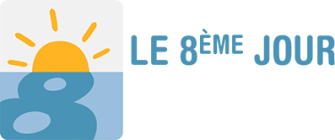 Merci de compléter le formulaire ci-joint et de l’envoyer par mail à info@lehuitiemejour.euRenseignements au sujet du candidatNom et prénom du candidat : Âge et date de naissance :Genre : Numéro de téléphone personnel : Numéro de registre national :Adresse :
Administrateur des biens & ou de la personne (nom, téléphone, adresse postale et mail) :Service(s) d’accompagnement(s) (nom, téléphone, adresse postale et mail) :Personne à contacter de la famille (nom, téléphone, adresse postale et mail): Où vit la personne actuellement ? Auprès de sa famille ? Seule ? Dans un centre d’hébergement (si oui, lequel) ?A-t-il/elle déjà effectué des séjours en institution ? Si oui, le(s)quelle(s) ?       Nom :Adresse :Numéro de téléphone :A-t-il/elle d’autres demandes en cours pour accéder dans un centre d’hébergement ou dans un appartement supervisé ? Si oui, veuillez-le(s) mentionnerNom : Adresse :Numéro de téléphone :Parcours scolaire antérieur (nom de l’école, dates d’obtention d’un diplôme ou certificat) :Primaire :Secondaire :Autre :Situation médicaleA quelle mutuelle la personne est-elle inscrite ?Nom :Numéro d’affiliation :Dans le cadre d’une médication, est-elle gérée par la personne ?Présence d’un trouble psychiatrique ou de difficultés associées ? Si oui, lesquels/lesquelles ? Si oui, quelles sont les coordonnées du psychiatre responsable du/des traitement(s) psychiatrique(s) ?Nom :Adresse :Numéro de téléphone :Coordonnées d’une maison médicale ou d’un médecin traitant ?Nom :Adresse :Numéro de téléphone :Niveau d’autonomieSe laver seul(e)				oui/nonFaire les courses seul(e)			oui/nonCuisiner seul(e)				oui/nonManger seul(e)				oui/nonNettoyer son linge seul(e)			oui/nonEntretenir son logement seul(e)		oui/nonManipuler des électroménagers seul(e)		oui/nonUtiliser un GSM/téléphone fixe seul(e)		oui/nonUtiliser une carte de banque seul(e)		oui/nonPrendre les transports en commun seul(e)		oui/nonAutre(s) difficultés à mentionner :Capacités d’établir le contact avec autruiSait-il/elle communiquer verbalement ?		Sait-il/elle écrire ?Sait-il/elle lire ?Activités régulières/hobbysEst-il/elle reconnu(e) par le SPF, AVIQ, le PHARE, la Cocom etc ? veuillez joindre une copie d’attestation d’inscription à ce formulaire.La personne est-elle actuellement dans un parcours d’étude (secondaire, autre) ou de formation spécifique ? Si oui, le(s)quelle(s) et à quelle fréquence (nombre de jours par semaine) ? Veuillez joindre une copie d’attestation d’inscription à ce formulaire.La personne participe-t-elle à des activités dans un centre de jour ? Si oui, le(s)quel(s) et à quelle fréquence (nombre de jours par semaine) ? Veuillez joindre une copie d’attestation d’inscription à ce formulaire.La personne travaille-t-elle ? Dans une ETA (entreprise de travail adapté) ou dans un autre secteur ? Comme ouvrier, salarié, bénévole ? Si oui, laquelle et à quelle fréquence (nombre de jours par semaine) ? Veuillez joindre une copie d’un contrat de travail/bénévolat à ce formulaire.De quel type de revenu dispose t ’il/elle ? Veuillez joindre une fiche récapitulative de revenus (salaire, mutuelle, SPF, chômage, CPAS …) ?